ÖĞRETİM ELEMANI SINAV NOTU İTİRAZ DEĞERLENDİRME TUTANAĞIFakültemizin………………………………………….. Bölümü ………...…………… numaralı öğrencisi ……………………………………………………….’nin not itirazında bulunduğu …………………………………………………………….. dersinin ……………… sınav kağıdına ilişkin not itiraz değerlendirmesi iş bu tutanakta aşağıdaki şekilde tespit edilmiştir. (…./…../20…)Öğretim Elemanı Not İtiraz Değerlendirme Tablosu: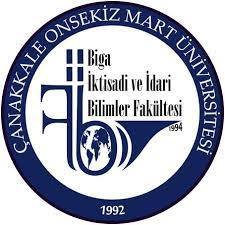 T.C.ÇANAKKALE ONSEKİZ MART ÜNİVERSİTESİBİGA İKTİSADİ VE İDARİ BİLİMLER FAKÜLTESİ DEKANLIĞI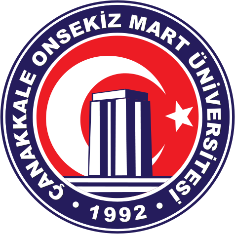 Maddi hata vardırÖnceki Notu (Rakam)Önceki Notu (Harf)Sehven not girişi yapılmıştırYeni Notu (rakam)Yeni Notu (harf)Maddi hata yokturAçıklama:Ekler:Soru ve cevap anahtarıİtiraz eden öğrencinin tüm sınav evraklarıEn başarılı öğrenciye ait sınav evrakıSınav Yoklama ListesiBaşarı ListesiDersin Öğretim Elemanının:Dersin Öğretim Elemanının:Ekler:Soru ve cevap anahtarıİtiraz eden öğrencinin tüm sınav evraklarıEn başarılı öğrenciye ait sınav evrakıSınav Yoklama ListesiBaşarı ListesiAdı Soyadı:Ekler:Soru ve cevap anahtarıİtiraz eden öğrencinin tüm sınav evraklarıEn başarılı öğrenciye ait sınav evrakıSınav Yoklama ListesiBaşarı ListesiTarih:Ekler:Soru ve cevap anahtarıİtiraz eden öğrencinin tüm sınav evraklarıEn başarılı öğrenciye ait sınav evrakıSınav Yoklama ListesiBaşarı Listesiİmzası: